22.02.18Dear parents of Bramblings classI am writing to let you know what the teaching arrangements will be for Bramblings class for the Summer Term.I am very pleased to tell you that Mrs Laura Johnston will be taking responsibility for the class next term. The children know Mrs Johnston well as, not only is she the job share teacher in Year 5 and KS2 leader, she has also taught lower KS2 RE on Wednesday mornings since September 2016. Mrs Johnston will teach the class on Monday, Tuesday, Thursday and Friday mornings and will have overall responsibility for their learning. Miss Abi Clarke, our trainee teacher, has been building up her teaching since September and will continue to teach the class in the afternoons – under the direction of Mrs Johnston. Teacher PPA will continue on Wednesday mornings and Mrs Heather Paterson will teach RE in place of Mrs Johnston. All children will have guided reading in their groups with Mrs Johnston on Wednesdays.I am delighted that the children will have such an excellent, experienced teacher for the summer term – a teacher who they already know and who knows them. Mrs Johnston and I will have a very detailed hand over so that she knows the attainment of each child in the core subjects of Maths and English before the end of term.This information is being shared with you ahead of being included in Airwaves this week.If you have any questions, do please contact me.Yours faithfullySuzanne Blackburne-MazeHead teacher designate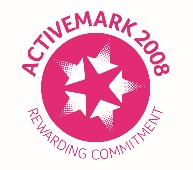 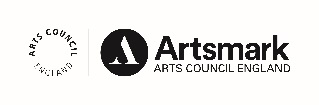 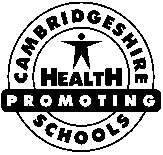 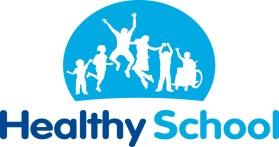 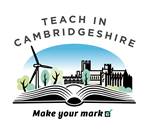 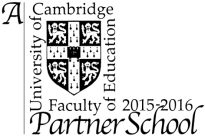 